Що робити у випадку ядерної небезпеки?27 Вересня 202223Поділитися: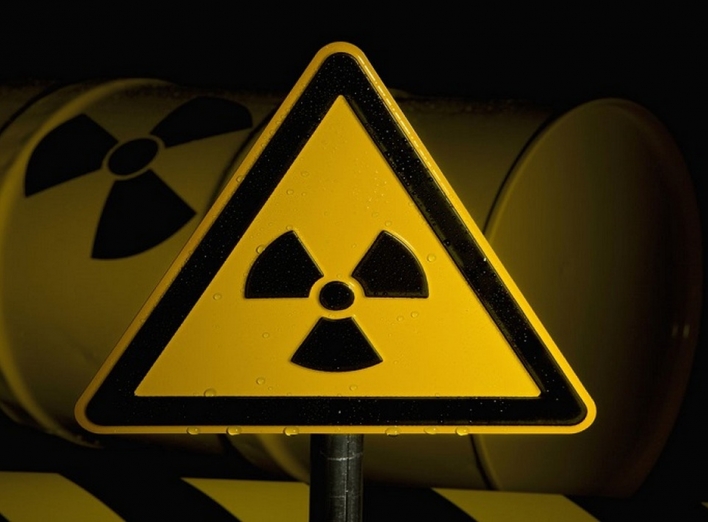 Як на базовому рівні уберегти себе та близьких у разі застосування «брудної бомби», ядерної атаки чи аварії на АЕС читайте вже у серії публікацій "Знаємо - перемагаємо!".Зберігайте спокій та будьте проінформованими.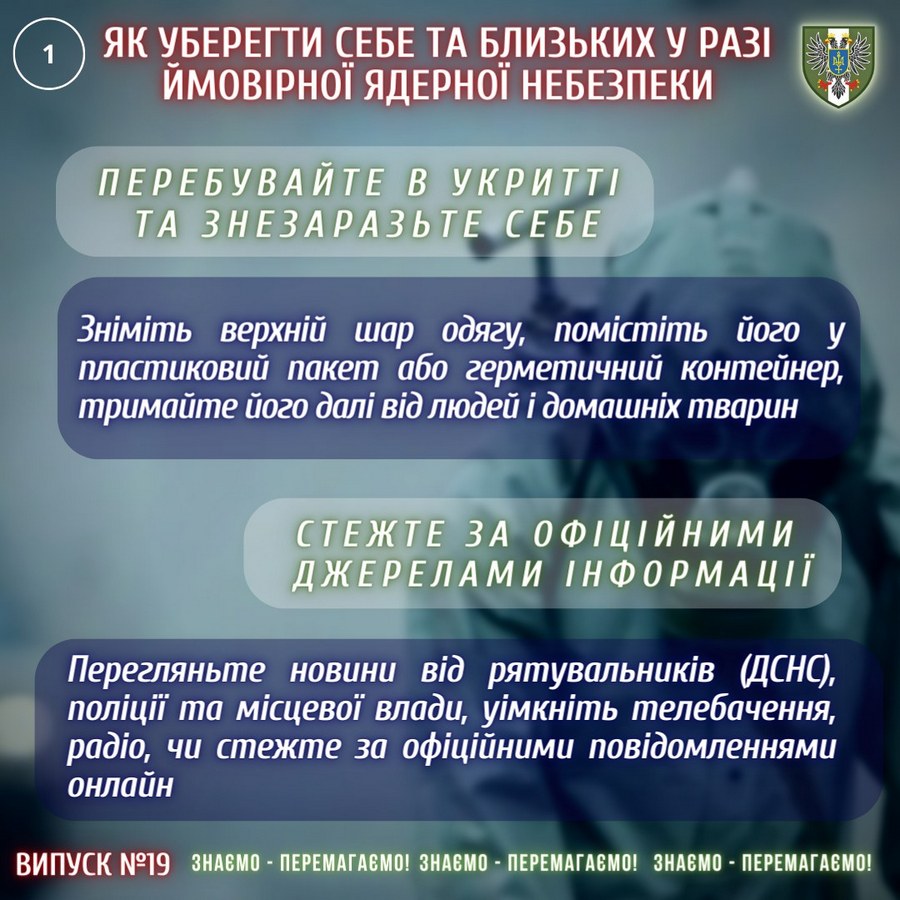 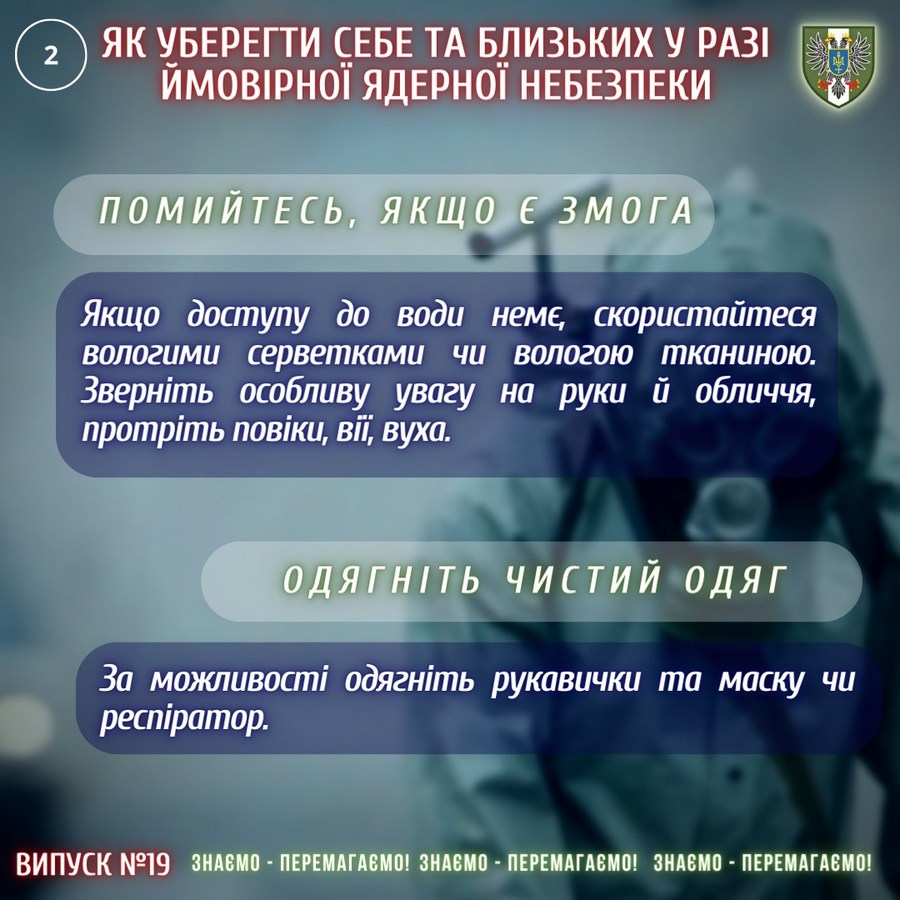 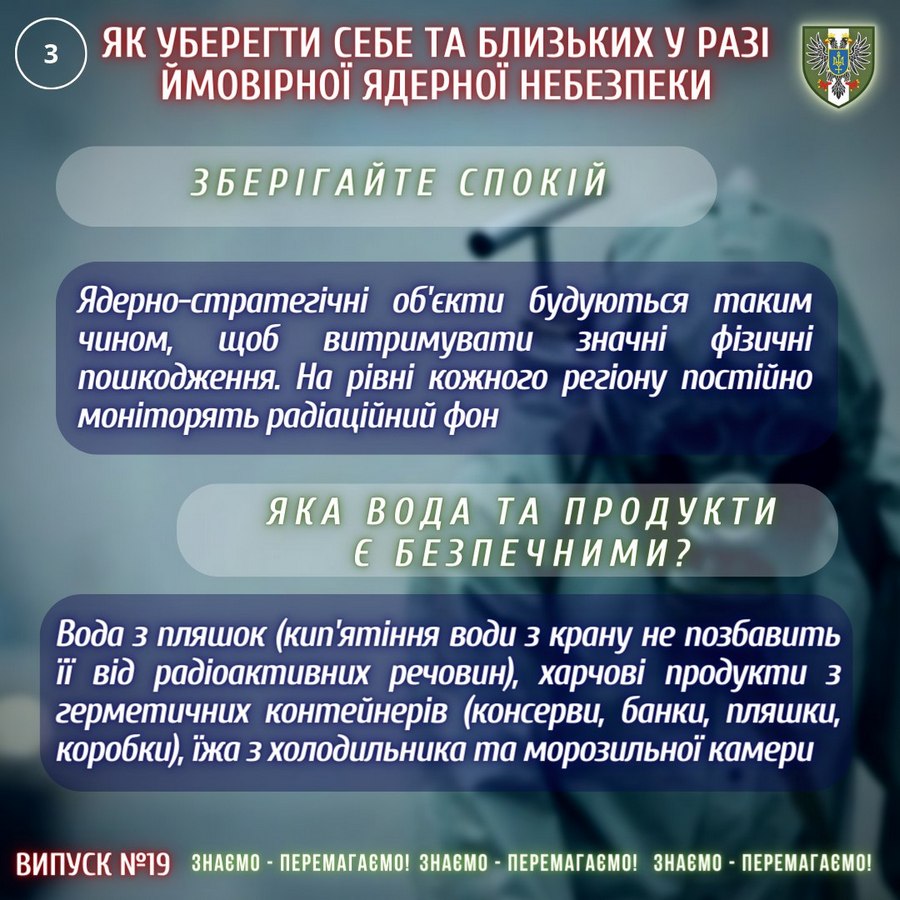 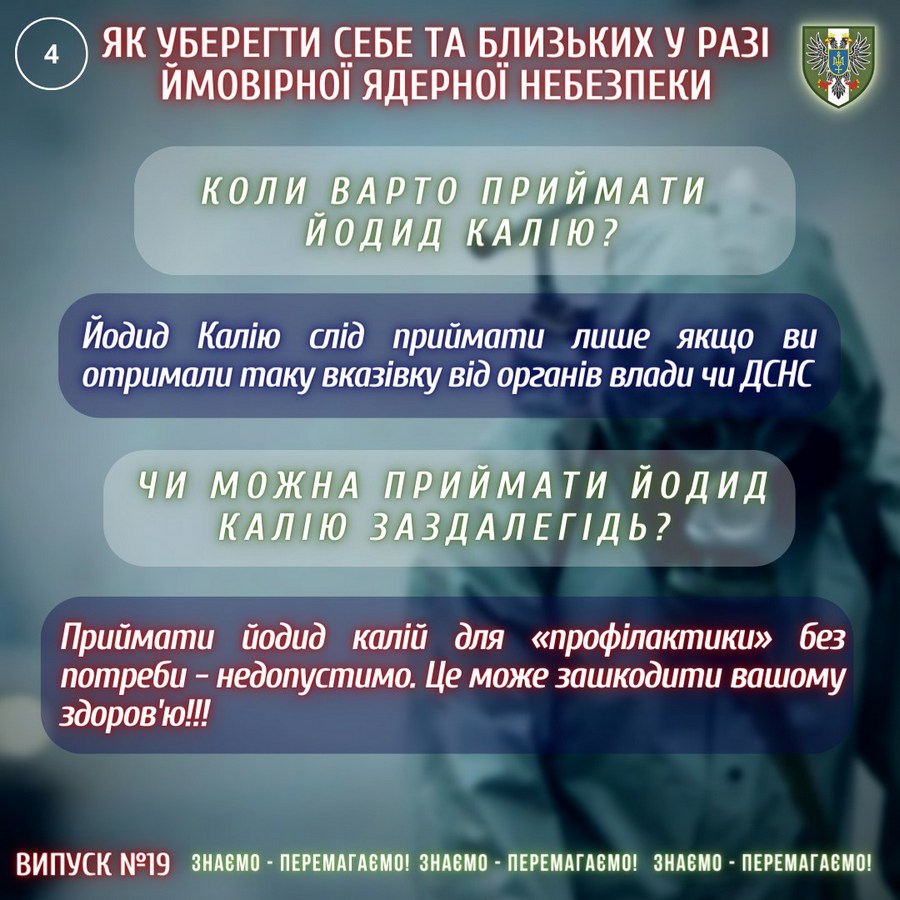 Джерело: Чернігівський обласний ТЦК та СП